The Evergreen State College - Olympia, Washington 98505Policy Approval FormThis is the official approval form for College Policies and Procedures. When completed and signed, this form will reside with the finalized policy. Completed and approved policies will be posted on the College Policies Web site (www.evergreen.edu/policies).
Policy Title: Suspended OperationsPolicy Steward: Associate VP for Human Resource Services_______________________________________________________________________________________Summary of New Policy/Changes for Updated PolicyThe revised policy redefines “suspended operations,” delineates the three groups of employees who would or could be required to work on campus during a period of suspended operations, clarifies that most college employees will be expected to work remotely during a period of suspended operations, adds new employee categories to “leave reporting and compensation,” recenters authority for determination of suspended operations authority to the Chief Administrative Officer, brings the policy into line with our current procedures related to notification.______________________________________________________________________________________Consultation in the Development of this Policy:Associate VP for HRS and the Human Resource Services Staff, Chief Administrative Officer, and other leaders across the college._______________________________________________________________________________________Date of Executive Team Meeting when policy or revision was approved: October 3, 2023Date Policy posted to Web: December 5, 2023Updated: November 2021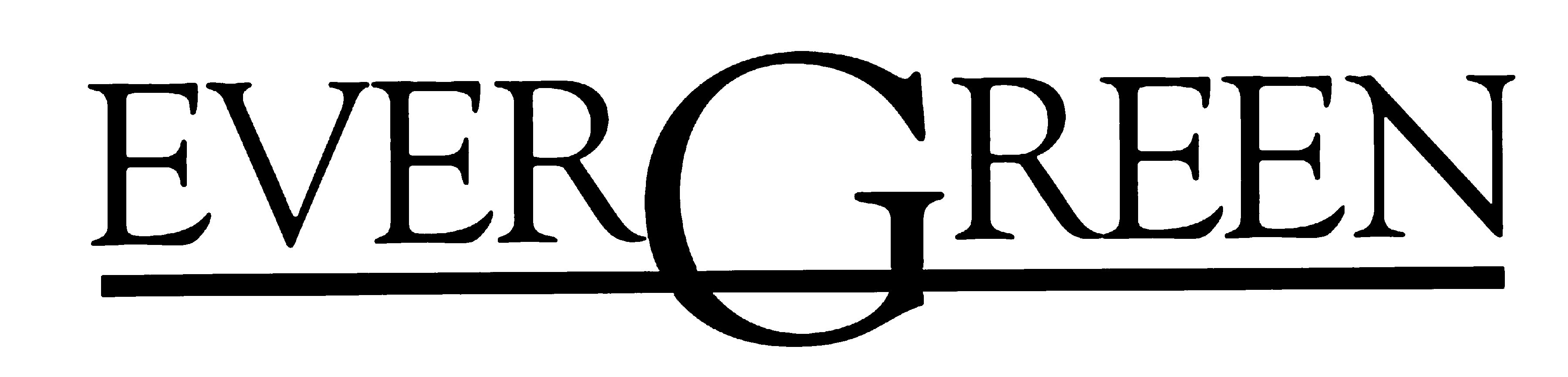 